PROYECTO DHIP – DEVELOPING HEI’S INTERNATIONALIZATION POLICIESCONFERENCIA DE MEDIANO PLAZO Visita institucional Universidad de Santander – UDESBucaramanga, 11 de abril de 2019Annamaria PulinaProject Manager - Proyecto Erasmus + KA 107Cooperación Internacional para el DesarrolloUniversità di Pisa - UNIPIannamaria.pulina@unipi.it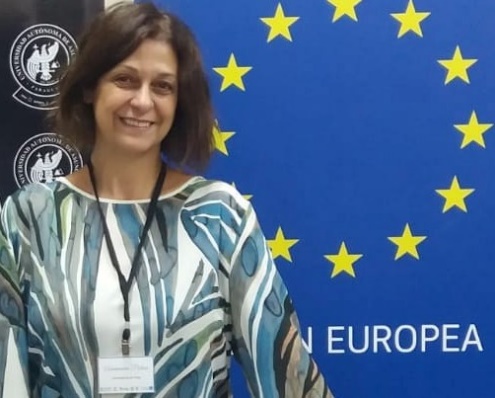 Fluently speaks English, Spanish and French; Since 2009, she has been working at the University of Pisa, first at the Department of Biology in the Educational Activities Unit as Didactics Strategic Planning assistant. In 2010 started to work in the International Office of the Department of Biology, taking part in the process of construction and development of internationalisation of curriculum in the three cycles of degrees and managing the European and Extra-European Mobility Projects. She cooperated with the University Students Office in the management of students’ academic path and final qualifications. She attended several training courses at CIMEA Information Centre on Academic Mobility and Equivalence, and started working at the building of Departmental guidelines and procedures for the recognition of academic qualifications in accordance with their several purposes. Since 20017 works at the International Office of the University of Pisa, in the International Programmes for Cooperation, Education and Mobility Unit.Annamaría coordina la delegación de socios del Proyecto DHIP. Annamaría ha escrito tres  libros:Lo spettacolo delle ombre (Genero narrativa (cuentos))Petulia Tempesta e le lunghe estati che non tornano più (literatura infantil)Passo Doppio (dramaturgia teatral)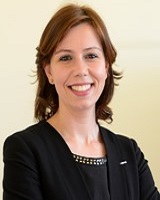 Ana Luísa Pereira CapitãoMobility Coordinator - International OfficeUniversidade do Porto - UPORTOacapitao@reit.up.pt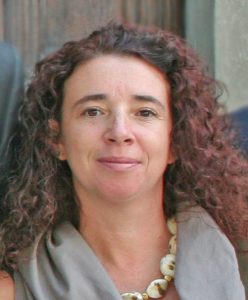 TARITA BIVERtarita.biver@unipi.it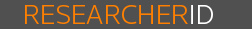 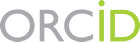 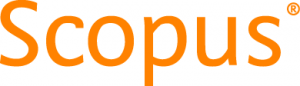 Intereses de investigación:La actividad de investigación está dedicada al uso combinado de enfoques termodinámicos y cinéticos para obtener información sobre sistemas complejos.Para estos estudios se utilizan técnicas de espectrofotometría, espectrofluorométrica y cinética rápida o de relajación química (flujo interrumpido, salto en T), eventualmente junto con electroforesis y viscometría.En particular, desarrolla actividad científica principalmente en los siguientes campos:characterisation/solution properties of fluorophores/metal complexes/new materials to be used for instance in the field of sensors or as light harvesting systems;characterisation, reaction mechanism/speciation of metal complex formation (principally of biological and biomedical interest) in solution;reaction mechanism/speciation of small molecules interaction with polynucleotides (natural and synthetic DNAs and RNAs);reaction mechanism/speciation connected to metal or organic pollutants extraction from liquid wastes by means of micelle-ligand systems.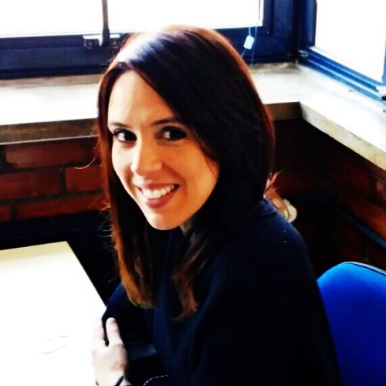 Laura Altealatea@uniss.itIntereses de investigación:Rural development, Small scale agriculture, Environmental management and,Climate change adaptationHORAACTIVIDADLUGAR9:30 a. m.Presentación Comité RectoralAuditorio Yariguíes10:00 a. m.Palabras de bienvenida del Presentación InstitucionalAuditorio Yariguíes10:30 a. m.Presentación Institucional Presentación contexto del proyecto DHIPAnnamaria Pulina – Universidad de PisaTarita Biver Universidad de PisaAuditorio Yariguíes11:00 a. m.Plan de Fortalecimiento de la Internacionalización - Plan de mejoramiento y de desarrollo institucional – Omar Camilo Mejia UDESAuditorio Yariguíes11:30 a. m.Preguntas, retroalimentación.Auditorio YariguíesALMUERZOALMUERZOALMUERZOALMUERZO2:30 p. m.Presentación Investigación en la UDES Susan Benavides Trujillo – Vicerrectora de InvestigaciónAuditorio Yariguíes3:00 P.M.Research Networking- UDES – Socios DHIPAuditorio Yariguíes4:00 p. m.Recorrido institucionalBienestar InstitucionalCampus universitario5:00 p. m.Presentación grupo representativo UDESBienestar InstitucionalAuditorio YariguíesCargo actual:Formación:Project Manager in the Erasmus + projects. International High Education Fairs Assistant Coordinator of the University External Relations and Translation Service Branch.Maestria en Literatura inglesaMaestria en Idiomas Extranjeros Cargo actual:Formación:Faculty Member - Assistant Professor (Ricercatore)Universidad de Pisa - UNIPIQuímica – Maestría en Química – 2000Phd. Química - 2003Cargo actual:Formación:Project Manager for International Cooperation International Relations OfficeUniversity of Sassari – UNISSProfesional en relaciones Internacionales y Europeas – 2006Maestría en Estudios de Desarrollo – 2009PhD. Sociología Medioambiental (ciencias sociales)- adaptación al cambio climático y desarrollo rural – 2017